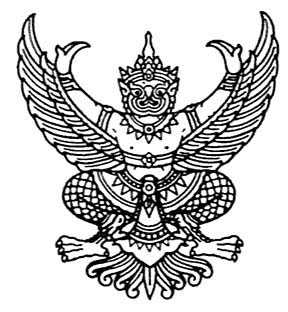 ประกาศเทศบาลตำบลไม้เรียงเรื่อง  รายงานการติดตามและประเมินผลการดำเนินงานตามแผนพัฒนาสามปี (พ.ศ. 2557 – 2559)ประจำปีงบประมาณ พ.ศ. 2557…………………………………		ตามที่   คณะกรรมการติดตามและประเมินผลแผนพัฒนาเทศบาลตำบลไม้เรียง  ได้ดำเนินการติดตามและประเมินผลแผนพัฒนาสามปี (พ.ศ. 2557 – 2559) ประจำปีงบประมาณ พ.ศ. 2557 แล้วเสร็จ  และได้รายงานผลการติดตามฯ และเสนอความเห็นซึ่งได้จากการติดตามและประเมินผลแผนต่อผู้บริหาร  เรียบร้อยแล้ว เมื่อวันที่  16  ธันวาคม  2557		เพื่อปฏิบัติให้เป็นไปตามระเบียบกระทรวงมหาดไทย  ว่าด้วยการจัดทำแผนพัฒนาขององค์กรปกครองส่วนท้องถิ่น พ.ศ. 2548 ข้อ 29 จึงขอประกาศผลการติดตามและประเมินผลแผนพัฒนาสามปี (พ.ศ. 2557 – 2559)   ประจำปีงบประมาณ พ.ศ. 2557    รายละเอียดปรากฏตามรายงานการติดตามและประเมินผลการดำเนินงานตามแผนพัฒนาสามปี (พ.ศ. 2557 – 2559)  ประจำปีงบประมาณ พ.ศ. 2557 ที่แนบมาพร้อมนี้		จึงประกาศมาให้ทราบโดยทั่วกัน			ประกาศ  ณ  วันที่  17  เดือนธันวาคม   พ.ศ. 2557                                                                     ชัยศรี  มีพัฒน์             (นายชัยศรี  มีพัฒน์)        นายกเทศมนตรีตำบลไม้เรียง